Person Being Referred:Name: …………………………………………………….. NHS No:…………………………………………………….Parent/carer Details:Carer 1:    Parental responsibility? (please tick)                   Carer 2:  Parental responsibility? (please tick)  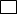 Name:  ………………………………………………………………………….	Name:  ………….…..…………………..………………………………..……NHS No. (MANDATORY)………………………………………………    NHS No. (MANDATORY)…………………………………………………Date of Birth:  ……………………………………………………………….	Date of Birth:  ………………………………………………………………..Relationship to child:  …………………………………………………..	Relationship to child:  …………………………………………………….First Language:  ……………………………………………………………	First Language: ………………………………………………………………Interpreter Required? …………………………………………………..	Interpreter Required? ……………………………………………………Ethnic Group/Religion: ………………………………………………… Ethnic Group/Religion: …………………………………………………..(See box below)Home Address:…………	…………………………………………………………………………………………………………………………………………...…………………………………………..………………………………………………………………………………………………………………………………….Postcode: ………….………………......................		Home Telephone Number: ………………………………………………………….Carer 1 Mobile Number:  ………………………………………………… Carer 2 Mobile Number:  …………………..……………….…………….Carer 1 Email: ………………………………………………………………… Carer 2 Email: …………………………………..………………………………..GP Details: …………………………………………………………………………………………………………………………………………………………………………………………………………………………………………………………………………………………………………………………………………………………..Tel:......................................................................................................................................................................................Ethnic Group (Mandatory)White	English/Welsh/Scottish/Northern Irish/British     		 Irish	Gypsy or Irish Traveller		Any other White background (please specify)Mixed Multiple Ethnic Groups		White and Black Caribbean 		White and Black African		White and Asian		Any other mixed/multiple ethnic background (please specify)Asian or Asian British		Indian	Pakistani		Bangladeshi		Chinese		Any other Asian background (please specify)	Black/African/Caribbean/Black British		African 		Caribbean			Any other Black/African/Caribbean background (please specify)Other Ethnic Group		Arab		Any other ethnic group (please specify)		Child Details:First Names: ..…………………………………………………………………      Surname:  ………….…..…………………..……………………………….Date of Birth:  ………………………………………………………………..   Gender:     Male         Female  Date of Death:  ………………………………………………………………Ethnic Group/Religion: …………………………………………………..Cause of Death:  …………………………………………………………………………………………………………………………………………………….	…Snowflake Information:Is Snowflake Suite Required?    Yes     No  ………………………………………………………………………………………………………………………………………………………………………………..Condition of Child’s body: ……………………………………………………………………………………………………………………………………….……………………………………………………………………………………………………………………………………………………………………………….……………………………………………………………………………………………………………………………………………………………………………….Where is the body?  ………………………………………………………………………………………………………………………………………………..Post Mortem details: ………………………………………………………………………………………………………………………………………..……………………………………………………………………………………………………………………………………………………………………………………..Funeral Director:  …………………………………………………………………………………………………………………………………………………………………………………………………………………………………………………………………………………………………………………………………….Siblings:Referrer Details:Name:  ……………………………………………………………………………………………………………………………………………………………………..Job title: …………………………………………………………………………………………………………………………………………………………………..Agency: ……………………………………………………………………………………………………………………………………………………………………Location: ………………………………………………………………………………………………………………………………………………………………….Telephone Number:  …………………………………………………       Mobile Number:  ……………………………………………………………Email Address: ………………………………………………………………………………………………………………………………………………………….Signature:  ………………………………………………………………..        Date: ………………………………………………………………………………Any additional information:Social Service Involvement (if applicable)Social Worker: …………………………………………………..……………………………………………………………………………………………………….Office and Location:  ………………………………………………………………………………………………………………………………………………….Telephone Number:  ……………………………………………………       Mobile Number:  …………………………………………………………..Email Address:  ………………………………………………………………………………………………………………………………………………………….Reason for Involvement:  …………………………………………………………………………………………………………………………………………..…………………………………………………………………………………………………………………………………………………………………………………..…………………………………………………………………………………………………………………………………………………………………………………..…………………………………………………………………………………………………………………………………………………………………………………..Was the Child subject to any Safeguarding Plans?    LAC       TAF       CIN       CP  …………………………………………………………………………………………………………………………………………………………………………………..…………………………………………………………………………………………………………………………………………………………………………………..……………………………………………………………………………………………………………………………………………………………………………………Coroner (if applicable)Coroner/Coroner’s Officer Name: ………………………..…………………………………………………………………………………………………… Office and Location:  …………………………………………………………………………………………………………………………………………………Telephone Number:  ……………………………………………………       Mobile Number:  ………………………………………………………….Email Address:  …………………………………………………………………………………………………………………………………………………………Additional information including circumstances of death:MANDATORY – PLEASE FILL IN ALL SECTIONS ON THIS PAGECurrent family situation and additional supporting informationWhat help is the family looking for from the Forget Me Not Children’s Hospice?……………………………………………………………………………………………………………………………………………………………………………..……………………………………………………………………………………………………………………………………………………………………………………………………………………………………………………………………………………………………………………………………………………………..............……………………………………………………………………………………………………………………………………………………………………………………Have the child’s parents (or those with parental responsibility) consented to the referral?Yes                        NoTo help Forget Me Not make an informed decision are there any known risks within the family’s home environment:  Please tick appropriate box:	No known history of violence, alcohol, drug abuse within the home environment.	Current knowledge of violence, alcohol/drug abuse within the home environment.	Knowledge of previous violence, alcohol, drug abuse within the home environment.Please return this form to:      Forget Me Not Children’s HospiceRussell HouseFell Greave RoadHuddersfield,   HD2 1NHTel:   01484 411042    Fax:   01484 502251care@forgetmenotchild.co.ukPlease help us develop our service:  How did you hear about us?Please note that referrals can be made by telephoning the Family Support Team on 01484 411041 or by fax to 01484 502 251NameMale/FemaleDate of BirthHealth NeedsProfessional Involvement – OthersProfessional Involvement – OthersProfessional Involvement – OthersNameTitle/RoleTelephone1.2.3.4.Police Safeguarding Unit Police Safeguarding Unit Police Safeguarding Unit NameTitle/RoleTelephone1.2.A professional / colleagueFriend or familyFMNCH WebsiteSocial Media (Facebook etc)Media, Newspaper/TV adFMNCH information leafletOther (please state)